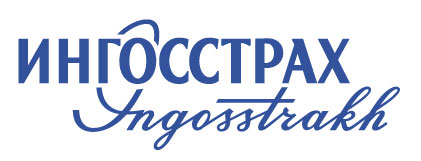 Заявление на страхованиеГород      										«     »     20     г.Прошу СПАО «Ингосстрах», с учетом условий, указанных в настоящем заявлении, заключить договор добровольного страхования имущественных интересов, связанных с:риском утраты (гибели) или повреждения имущества;риском полной либо частичной утраты застрахованного имущества в результате прекращения либо ограничения права собственности на негоВНИМАНИЕ: СПАО «Ингосстрах» может запрашивать дополнительную информацию в период действия договора страхования. Страхователь обязуется представлять такую информацию.1. ОБЩИЕ СВЕДЕНИЯ О СТРАХОВАТЕЛЕ/ЗАЛОГОДАТЕЛЕ1. ОБЩИЕ СВЕДЕНИЯ О СТРАХОВАТЕЛЕ/ЗАЛОГОДАТЕЛЕ1. ОБЩИЕ СВЕДЕНИЯ О СТРАХОВАТЕЛЕ/ЗАЛОГОДАТЕЛЕ1. ОБЩИЕ СВЕДЕНИЯ О СТРАХОВАТЕЛЕ/ЗАЛОГОДАТЕЛЕ1. ОБЩИЕ СВЕДЕНИЯ О СТРАХОВАТЕЛЕ/ЗАЛОГОДАТЕЛЕ1. ОБЩИЕ СВЕДЕНИЯ О СТРАХОВАТЕЛЕ/ЗАЛОГОДАТЕЛЕ1. ОБЩИЕ СВЕДЕНИЯ О СТРАХОВАТЕЛЕ/ЗАЛОГОДАТЕЛЕ1.1. ФИО1.1. ФИО1.1. ФИО1.2. Паспортные данные1.2. Паспортные данные1.2. Паспортные данныесерия                       номер                  выдан     дата выдачи                код подразделения               серия                       номер                  выдан     дата выдачи                код подразделения               серия                       номер                  выдан     дата выдачи                код подразделения               серия                       номер                  выдан     дата выдачи                код подразделения               1.3. Адреспостоянной регистрациипостоянной регистрации1.3. Адресфактического проживанияфактического проживаниясоответствует адресу регистрациииной адрес     соответствует адресу регистрациииной адрес     соответствует адресу регистрациииной адрес     соответствует адресу регистрациииной адрес     1.4. Дата рождения1.4. Дата рождения1.4. Дата рождения1.5.Телефон (желательно указать несколько номеров) 1.5.Телефон (желательно указать несколько номеров) 1.5.Телефон (желательно указать несколько номеров) 1.6. Адрес электронной почты1.6. Адрес электронной почты1.6. Адрес электронной почты1.7. Гражданство1.7. Гражданство1.7. Гражданство1.8. Вид на жительство1.8. Вид на жительство1.8. Вид на жительствономер     дата принятия решения о выдаче «     »     20     г.дата выдачи «     »     20      г. действителен по «     »     20     г.номер     дата принятия решения о выдаче «     »     20     г.дата выдачи «     »     20      г. действителен по «     »     20     г.номер     дата принятия решения о выдаче «     »     20     г.дата выдачи «     »     20      г. действителен по «     »     20     г.номер     дата принятия решения о выдаче «     »     20     г.дата выдачи «     »     20      г. действителен по «     »     20     г.1.9. Пол1.9. Пол1.9. Пол мужской  женский мужской  женский мужской  женский мужской  женский2. СВЕДЕНИЯ О ЗАНЯТОСТИ СТРАХОВАТЕЛЯ 2. СВЕДЕНИЯ О ЗАНЯТОСТИ СТРАХОВАТЕЛЯ 2. СВЕДЕНИЯ О ЗАНЯТОСТИ СТРАХОВАТЕЛЯ 2. СВЕДЕНИЯ О ЗАНЯТОСТИ СТРАХОВАТЕЛЯ 2. СВЕДЕНИЯ О ЗАНЯТОСТИ СТРАХОВАТЕЛЯ 2. СВЕДЕНИЯ О ЗАНЯТОСТИ СТРАХОВАТЕЛЯ 2. СВЕДЕНИЯ О ЗАНЯТОСТИ СТРАХОВАТЕЛЯ 2.1. Место работы (наименование работодателя)2.1. Место работы (наименование работодателя)2.1. Место работы (наименование работодателя)2.2. Должность, профессия, характер выполняемой работы2.2. Должность, профессия, характер выполняемой работы2.2. Должность, профессия, характер выполняемой работы2.3. Юридический адрес, телефон2.3. Юридический адрес, телефон2.3. Юридический адрес, телефон2.3. Юридический адрес, телефон2.3. Юридический адрес, телефон2.3. Юридический адрес, телефон3. ОСНОВНЫЕ ПОЛОЖЕНИЯ ДОГОВОРА С КРЕДИТНОЙ ОРГАНИЗАЦИЕЙ3. ОСНОВНЫЕ ПОЛОЖЕНИЯ ДОГОВОРА С КРЕДИТНОЙ ОРГАНИЗАЦИЕЙ3. ОСНОВНЫЕ ПОЛОЖЕНИЯ ДОГОВОРА С КРЕДИТНОЙ ОРГАНИЗАЦИЕЙ3. ОСНОВНЫЕ ПОЛОЖЕНИЯ ДОГОВОРА С КРЕДИТНОЙ ОРГАНИЗАЦИЕЙ3. ОСНОВНЫЕ ПОЛОЖЕНИЯ ДОГОВОРА С КРЕДИТНОЙ ОРГАНИЗАЦИЕЙ3. ОСНОВНЫЕ ПОЛОЖЕНИЯ ДОГОВОРА С КРЕДИТНОЙ ОРГАНИЗАЦИЕЙ3. ОСНОВНЫЕ ПОЛОЖЕНИЯ ДОГОВОРА С КРЕДИТНОЙ ОРГАНИЗАЦИЕЙ3.1. Наименование кредитной организации, (местонахождение – город)3.1. Наименование кредитной организации, (местонахождение – город)3.1. Наименование кредитной организации, (местонахождение – город)3.2.Номер и дата кредитного договора3.2.Номер и дата кредитного договора3.2.Номер и дата кредитного договора3.3. Размер кредита/остаток задолженности по кредиту3.3. Размер кредита/остаток задолженности по кредиту3.3. Размер кредита/остаток задолженности по кредиту3.4. Годовая процентная ставка (%)3.4. Годовая процентная ставка (%)3.4. Годовая процентная ставка (%)3.5. Срок кредитования (мес.)3.5. Срок кредитования (мес.)3.5. Срок кредитования (мес.)3.6. Планируемая дата начала страхования3.6. Планируемая дата начала страхования3.6. Планируемая дата начала страхования«     »       20     г.«     »       20     г.«     »       20     г.«     »       20     г.3.7. Представители страхователя3.7. Представители страхователя3.7. Представители страхователябанка (ФИО, телефон, адрес электронной почты) 3.7. Представители страхователя3.7. Представители страхователя3.7. Представители страхователяриелтор/ипотечный брокер (ФИО, телефон, адрес электронной почты) 4. ПРЕДМЕТ ИПОТЕКИ4. ПРЕДМЕТ ИПОТЕКИ4. ПРЕДМЕТ ИПОТЕКИ4. ПРЕДМЕТ ИПОТЕКИ4. ПРЕДМЕТ ИПОТЕКИ4. ПРЕДМЕТ ИПОТЕКИ4. ПРЕДМЕТ ИПОТЕКИЗаполняется при страховании  риска утраты (гибели) или повреждения имущества/риска полной либо частичной утраты застрахованного имущества в результате прекращения либо ограничения права собственности на него Заполняется при страховании  риска утраты (гибели) или повреждения имущества/риска полной либо частичной утраты застрахованного имущества в результате прекращения либо ограничения права собственности на него Заполняется при страховании  риска утраты (гибели) или повреждения имущества/риска полной либо частичной утраты застрахованного имущества в результате прекращения либо ограничения права собственности на него Заполняется при страховании  риска утраты (гибели) или повреждения имущества/риска полной либо частичной утраты застрахованного имущества в результате прекращения либо ограничения права собственности на него Заполняется при страховании  риска утраты (гибели) или повреждения имущества/риска полной либо частичной утраты застрахованного имущества в результате прекращения либо ограничения права собственности на него Заполняется при страховании  риска утраты (гибели) или повреждения имущества/риска полной либо частичной утраты застрахованного имущества в результате прекращения либо ограничения права собственности на него Заполняется при страховании  риска утраты (гибели) или повреждения имущества/риска полной либо частичной утраты застрахованного имущества в результате прекращения либо ограничения права собственности на него 4.1. Объект страхования 4.1. Объект страхования 4.1. Объект страхования  квартира  жилой дом   нежилая недвижимость  таунхаус        комната в квартире  комната в жилом доме   коммерческая недвижимость  объект незавершенного строительства  земельный участок квартира  жилой дом   нежилая недвижимость  таунхаус        комната в квартире  комната в жилом доме   коммерческая недвижимость  объект незавершенного строительства  земельный участок квартира  жилой дом   нежилая недвижимость  таунхаус        комната в квартире  комната в жилом доме   коммерческая недвижимость  объект незавершенного строительства  земельный участок квартира  жилой дом   нежилая недвижимость  таунхаус        комната в квартире  комната в жилом доме   коммерческая недвижимость  объект незавершенного строительства  земельный участок4.2. Адрес объекта страхования /кадастровый номер (для земельного участка)4.2. Адрес объекта страхования /кадастровый номер (для земельного участка)4.2. Адрес объекта страхования /кадастровый номер (для земельного участка)4.3. Характеристики объекта страхования4.3. Характеристики объекта страхования4.3. Характеристики объекта страхованиягод постройки                  год постройки                  процент износа конструктивных элементов            (если известно)процент износа конструктивных элементов            (если известно)4.3. Характеристики объекта страхования4.3. Характеристики объекта страхования4.3. Характеристики объекта страхованияобщая площадь (помещения)           м2  общая площадь (помещения)           м2  общая площадь (земельный участок)           соток(ки) общая площадь (земельный участок)           соток(ки) 4.4. Страховая стоимость (согласно отчету об оценке, договору купли-продажи)4.4. Страховая стоимость (согласно отчету об оценке, договору купли-продажи)4.4. Страховая стоимость (согласно отчету об оценке, договору купли-продажи)                                                                                         RUR  EUR  USD                                                                                         RUR  EUR  USD                                                                                         RUR  EUR  USD                                                                                         RUR  EUR  USD4.5. Материал стен и перекрытий(не заполняется для земельных участков)4.5. Материал стен и перекрытий(не заполняется для земельных участков)4.5. Материал стен и перекрытий(не заполняется для земельных участков)перекрытий:   деревянные   железобетонные   смешанные стен:        деревянные   железобетонные   смешанные   кирпичперекрытий:   деревянные   железобетонные   смешанные стен:        деревянные   железобетонные   смешанные   кирпичперекрытий:   деревянные   железобетонные   смешанные стен:        деревянные   железобетонные   смешанные   кирпичперекрытий:   деревянные   железобетонные   смешанные стен:        деревянные   железобетонные   смешанные   кирпич4.6. Наличие пожароопасных объектов(не заполняется для земельных участков)4.6. Наличие пожароопасных объектов(не заполняется для земельных участков)4.6. Наличие пожароопасных объектов(не заполняется для земельных участков) сауна   камин   печь  котел сауна   камин   печь  котел сауна   камин   печь  котел сауна   камин   печь  котел5. ДОПОЛНИТЕЛЬНАЯ ИНФОРМАЦИЯ5. ДОПОЛНИТЕЛЬНАЯ ИНФОРМАЦИЯ5. ДОПОЛНИТЕЛЬНАЯ ИНФОРМАЦИЯ5. ДОПОЛНИТЕЛЬНАЯ ИНФОРМАЦИЯ5. ДОПОЛНИТЕЛЬНАЯ ИНФОРМАЦИЯ5. ДОПОЛНИТЕЛЬНАЯ ИНФОРМАЦИЯ5. ДОПОЛНИТЕЛЬНАЯ ИНФОРМАЦИЯ5.1. Имеются ли у Вас действующие договоры ипотечного страхования в СПАО «Ингосстрах» по:страхованию рисков утраты (гибели) или повреждения имущества 5.1. Имеются ли у Вас действующие договоры ипотечного страхования в СПАО «Ингосстрах» по:страхованию рисков утраты (гибели) или повреждения имущества 5.1. Имеются ли у Вас действующие договоры ипотечного страхования в СПАО «Ингосстрах» по:страхованию рисков утраты (гибели) или повреждения имущества 5.1. Имеются ли у Вас действующие договоры ипотечного страхования в СПАО «Ингосстрах» по:страхованию рисков утраты (гибели) или повреждения имущества 5.1. Имеются ли у Вас действующие договоры ипотечного страхования в СПАО «Ингосстрах» по:страхованию рисков утраты (гибели) или повреждения имущества 5.1. Имеются ли у Вас действующие договоры ипотечного страхования в СПАО «Ингосстрах» по:страхованию рисков утраты (гибели) или повреждения имущества  да  нетстрахованию риска причинения вреда здоровью, а также смерти в результате несчастного случая или болезнистрахованию риска причинения вреда здоровью, а также смерти в результате несчастного случая или болезнистрахованию риска причинения вреда здоровью, а также смерти в результате несчастного случая или болезнистрахованию риска причинения вреда здоровью, а также смерти в результате несчастного случая или болезнистрахованию риска причинения вреда здоровью, а также смерти в результате несчастного случая или болезнистрахованию риска причинения вреда здоровью, а также смерти в результате несчастного случая или болезни да  нетстрахованию рисков полной либо частичной утраты застрахованного имущества в результате прекращения либо ограничения права собственности на него страхованию рисков полной либо частичной утраты застрахованного имущества в результате прекращения либо ограничения права собственности на него страхованию рисков полной либо частичной утраты застрахованного имущества в результате прекращения либо ограничения права собственности на него страхованию рисков полной либо частичной утраты застрахованного имущества в результате прекращения либо ограничения права собственности на него страхованию рисков полной либо частичной утраты застрахованного имущества в результате прекращения либо ограничения права собственности на него страхованию рисков полной либо частичной утраты застрахованного имущества в результате прекращения либо ограничения права собственности на него  да  нетстрахованию рисков наступления ответственности за причинение вреда жизни, здоровью или имуществу физических лиц, имуществу юридических лиц, муниципальных образований, субъектов РФ или РФстрахованию рисков наступления ответственности за причинение вреда жизни, здоровью или имуществу физических лиц, имуществу юридических лиц, муниципальных образований, субъектов РФ или РФстрахованию рисков наступления ответственности за причинение вреда жизни, здоровью или имуществу физических лиц, имуществу юридических лиц, муниципальных образований, субъектов РФ или РФстрахованию рисков наступления ответственности за причинение вреда жизни, здоровью или имуществу физических лиц, имуществу юридических лиц, муниципальных образований, субъектов РФ или РФстрахованию рисков наступления ответственности за причинение вреда жизни, здоровью или имуществу физических лиц, имуществу юридических лиц, муниципальных образований, субъектов РФ или РФстрахованию рисков наступления ответственности за причинение вреда жизни, здоровью или имуществу физических лиц, имуществу юридических лиц, муниципальных образований, субъектов РФ или РФ да  нет6. ДЕКЛАРАЦИЯ6. ДЕКЛАРАЦИЯ6. ДЕКЛАРАЦИЯ6. ДЕКЛАРАЦИЯ6. ДЕКЛАРАЦИЯ6. ДЕКЛАРАЦИЯ6. ДЕКЛАРАЦИЯЯ заявляю, что вышеуказанные сведения, внесенные мной или от моего имени в настоящем заявлении, соответствуют действительности и будут являться частью Договора страхования, что при заполнении данного заявления все поставленные страховой компанией вопросы мне были понятны, их содержание и смысл мне ясны. Отвечая на поставленные вопросы, я сообщил обо всех известных мне сведениях и обстоятельствах, имеющих существенное значение для определения степени страхового риска и вероятности наступления страхового случая. Я ознакомлен с содержанием статьи 944 ГК РФ и заявляю, что все сведения, сообщенные мною в настоящем заявлении, являются полными и достоверными. Я обязуюсь немедленно сообщить Страховщику обо всех изменениях в степени риска и ранее предоставленных сведениях. Я предоставляю Страховщику право произвести индивидуальную оценку риска и, если будет необходимо, предложить мне изменить условия страхования (в том числе повысить тарифную ставку), предоставить дополнительные данные или пройти медицинское обследование.Я настоящим подтверждаю, что кредитором была предоставлена возможность выбора программы кредитования, предусматривающая страхование только предмета залога, без страхования иных рисков.Я настоящим подтверждаю, что все вопросы настоящего заявления мне понятны, а данные мной ответы на указанные вопросы являются правдивыми и соответствуют имеющимся у меня сведениям. Мне известно, что дача мною ложных ответов на вышеуказанные вопросы ведет к признанию недействительным любого договора страхования, заключаемого СПАО «Ингосстрах» в отношении имущества и/или титула.Я отказываюсь от каких-либо претензий по поводу передачи вышеназванной информации СПАО «Ингосстрах» его перестраховщикам.Я даю согласие Страховщику на обработку моих персональных данных (далее - ПД) в целях заключения Договора, осуществления страхования, в том числе в целях урегулирования убытков по Договору, сбора статистической информации и ее анализа, а также в целях исполнения требований действующего законодательства РФ. Страховщик может осуществлять обработку моих ПД в течение действия договора.Мои ПД включают в себя: фамилию, имя, отчество, дату рождения, паспортные данные и/или данные другого документа, удостоверяющего личность, адрес проживания/регистрации, телефоны.Предоставляю Страховщику право осуществлять все действия с моими ПД, включая сбор, систематизацию, накопление, хранение, уточнение, блокирование, уничтожение. Страховщик вправе обрабатывать мои ПД посредством включения их в списки и внесения в электронные базы данных, в том числе с целью оповещения меня об услугах и акциях Страховщика. Страховщик имеет право во исполнение своих обязательств по Договору передавать мои ПД, в том числе специальные ПД, в медицинские учреждения и перестраховщикам с которыми у Страховщика имеются договорные отношения, и получать от этих учреждений данные обо мне. Передача моих ПД иным лицам или иное их разглашение может осуществляться только с моего письменного согласия.Я заявляю, что вышеуказанные сведения, внесенные мной или от моего имени в настоящем заявлении, соответствуют действительности и будут являться частью Договора страхования, что при заполнении данного заявления все поставленные страховой компанией вопросы мне были понятны, их содержание и смысл мне ясны. Отвечая на поставленные вопросы, я сообщил обо всех известных мне сведениях и обстоятельствах, имеющих существенное значение для определения степени страхового риска и вероятности наступления страхового случая. Я ознакомлен с содержанием статьи 944 ГК РФ и заявляю, что все сведения, сообщенные мною в настоящем заявлении, являются полными и достоверными. Я обязуюсь немедленно сообщить Страховщику обо всех изменениях в степени риска и ранее предоставленных сведениях. Я предоставляю Страховщику право произвести индивидуальную оценку риска и, если будет необходимо, предложить мне изменить условия страхования (в том числе повысить тарифную ставку), предоставить дополнительные данные или пройти медицинское обследование.Я настоящим подтверждаю, что кредитором была предоставлена возможность выбора программы кредитования, предусматривающая страхование только предмета залога, без страхования иных рисков.Я настоящим подтверждаю, что все вопросы настоящего заявления мне понятны, а данные мной ответы на указанные вопросы являются правдивыми и соответствуют имеющимся у меня сведениям. Мне известно, что дача мною ложных ответов на вышеуказанные вопросы ведет к признанию недействительным любого договора страхования, заключаемого СПАО «Ингосстрах» в отношении имущества и/или титула.Я отказываюсь от каких-либо претензий по поводу передачи вышеназванной информации СПАО «Ингосстрах» его перестраховщикам.Я даю согласие Страховщику на обработку моих персональных данных (далее - ПД) в целях заключения Договора, осуществления страхования, в том числе в целях урегулирования убытков по Договору, сбора статистической информации и ее анализа, а также в целях исполнения требований действующего законодательства РФ. Страховщик может осуществлять обработку моих ПД в течение действия договора.Мои ПД включают в себя: фамилию, имя, отчество, дату рождения, паспортные данные и/или данные другого документа, удостоверяющего личность, адрес проживания/регистрации, телефоны.Предоставляю Страховщику право осуществлять все действия с моими ПД, включая сбор, систематизацию, накопление, хранение, уточнение, блокирование, уничтожение. Страховщик вправе обрабатывать мои ПД посредством включения их в списки и внесения в электронные базы данных, в том числе с целью оповещения меня об услугах и акциях Страховщика. Страховщик имеет право во исполнение своих обязательств по Договору передавать мои ПД, в том числе специальные ПД, в медицинские учреждения и перестраховщикам с которыми у Страховщика имеются договорные отношения, и получать от этих учреждений данные обо мне. Передача моих ПД иным лицам или иное их разглашение может осуществляться только с моего письменного согласия.Я заявляю, что вышеуказанные сведения, внесенные мной или от моего имени в настоящем заявлении, соответствуют действительности и будут являться частью Договора страхования, что при заполнении данного заявления все поставленные страховой компанией вопросы мне были понятны, их содержание и смысл мне ясны. Отвечая на поставленные вопросы, я сообщил обо всех известных мне сведениях и обстоятельствах, имеющих существенное значение для определения степени страхового риска и вероятности наступления страхового случая. Я ознакомлен с содержанием статьи 944 ГК РФ и заявляю, что все сведения, сообщенные мною в настоящем заявлении, являются полными и достоверными. Я обязуюсь немедленно сообщить Страховщику обо всех изменениях в степени риска и ранее предоставленных сведениях. Я предоставляю Страховщику право произвести индивидуальную оценку риска и, если будет необходимо, предложить мне изменить условия страхования (в том числе повысить тарифную ставку), предоставить дополнительные данные или пройти медицинское обследование.Я настоящим подтверждаю, что кредитором была предоставлена возможность выбора программы кредитования, предусматривающая страхование только предмета залога, без страхования иных рисков.Я настоящим подтверждаю, что все вопросы настоящего заявления мне понятны, а данные мной ответы на указанные вопросы являются правдивыми и соответствуют имеющимся у меня сведениям. Мне известно, что дача мною ложных ответов на вышеуказанные вопросы ведет к признанию недействительным любого договора страхования, заключаемого СПАО «Ингосстрах» в отношении имущества и/или титула.Я отказываюсь от каких-либо претензий по поводу передачи вышеназванной информации СПАО «Ингосстрах» его перестраховщикам.Я даю согласие Страховщику на обработку моих персональных данных (далее - ПД) в целях заключения Договора, осуществления страхования, в том числе в целях урегулирования убытков по Договору, сбора статистической информации и ее анализа, а также в целях исполнения требований действующего законодательства РФ. Страховщик может осуществлять обработку моих ПД в течение действия договора.Мои ПД включают в себя: фамилию, имя, отчество, дату рождения, паспортные данные и/или данные другого документа, удостоверяющего личность, адрес проживания/регистрации, телефоны.Предоставляю Страховщику право осуществлять все действия с моими ПД, включая сбор, систематизацию, накопление, хранение, уточнение, блокирование, уничтожение. Страховщик вправе обрабатывать мои ПД посредством включения их в списки и внесения в электронные базы данных, в том числе с целью оповещения меня об услугах и акциях Страховщика. Страховщик имеет право во исполнение своих обязательств по Договору передавать мои ПД, в том числе специальные ПД, в медицинские учреждения и перестраховщикам с которыми у Страховщика имеются договорные отношения, и получать от этих учреждений данные обо мне. Передача моих ПД иным лицам или иное их разглашение может осуществляться только с моего письменного согласия.Я заявляю, что вышеуказанные сведения, внесенные мной или от моего имени в настоящем заявлении, соответствуют действительности и будут являться частью Договора страхования, что при заполнении данного заявления все поставленные страховой компанией вопросы мне были понятны, их содержание и смысл мне ясны. Отвечая на поставленные вопросы, я сообщил обо всех известных мне сведениях и обстоятельствах, имеющих существенное значение для определения степени страхового риска и вероятности наступления страхового случая. Я ознакомлен с содержанием статьи 944 ГК РФ и заявляю, что все сведения, сообщенные мною в настоящем заявлении, являются полными и достоверными. Я обязуюсь немедленно сообщить Страховщику обо всех изменениях в степени риска и ранее предоставленных сведениях. Я предоставляю Страховщику право произвести индивидуальную оценку риска и, если будет необходимо, предложить мне изменить условия страхования (в том числе повысить тарифную ставку), предоставить дополнительные данные или пройти медицинское обследование.Я настоящим подтверждаю, что кредитором была предоставлена возможность выбора программы кредитования, предусматривающая страхование только предмета залога, без страхования иных рисков.Я настоящим подтверждаю, что все вопросы настоящего заявления мне понятны, а данные мной ответы на указанные вопросы являются правдивыми и соответствуют имеющимся у меня сведениям. Мне известно, что дача мною ложных ответов на вышеуказанные вопросы ведет к признанию недействительным любого договора страхования, заключаемого СПАО «Ингосстрах» в отношении имущества и/или титула.Я отказываюсь от каких-либо претензий по поводу передачи вышеназванной информации СПАО «Ингосстрах» его перестраховщикам.Я даю согласие Страховщику на обработку моих персональных данных (далее - ПД) в целях заключения Договора, осуществления страхования, в том числе в целях урегулирования убытков по Договору, сбора статистической информации и ее анализа, а также в целях исполнения требований действующего законодательства РФ. Страховщик может осуществлять обработку моих ПД в течение действия договора.Мои ПД включают в себя: фамилию, имя, отчество, дату рождения, паспортные данные и/или данные другого документа, удостоверяющего личность, адрес проживания/регистрации, телефоны.Предоставляю Страховщику право осуществлять все действия с моими ПД, включая сбор, систематизацию, накопление, хранение, уточнение, блокирование, уничтожение. Страховщик вправе обрабатывать мои ПД посредством включения их в списки и внесения в электронные базы данных, в том числе с целью оповещения меня об услугах и акциях Страховщика. Страховщик имеет право во исполнение своих обязательств по Договору передавать мои ПД, в том числе специальные ПД, в медицинские учреждения и перестраховщикам с которыми у Страховщика имеются договорные отношения, и получать от этих учреждений данные обо мне. Передача моих ПД иным лицам или иное их разглашение может осуществляться только с моего письменного согласия.Я заявляю, что вышеуказанные сведения, внесенные мной или от моего имени в настоящем заявлении, соответствуют действительности и будут являться частью Договора страхования, что при заполнении данного заявления все поставленные страховой компанией вопросы мне были понятны, их содержание и смысл мне ясны. Отвечая на поставленные вопросы, я сообщил обо всех известных мне сведениях и обстоятельствах, имеющих существенное значение для определения степени страхового риска и вероятности наступления страхового случая. Я ознакомлен с содержанием статьи 944 ГК РФ и заявляю, что все сведения, сообщенные мною в настоящем заявлении, являются полными и достоверными. Я обязуюсь немедленно сообщить Страховщику обо всех изменениях в степени риска и ранее предоставленных сведениях. Я предоставляю Страховщику право произвести индивидуальную оценку риска и, если будет необходимо, предложить мне изменить условия страхования (в том числе повысить тарифную ставку), предоставить дополнительные данные или пройти медицинское обследование.Я настоящим подтверждаю, что кредитором была предоставлена возможность выбора программы кредитования, предусматривающая страхование только предмета залога, без страхования иных рисков.Я настоящим подтверждаю, что все вопросы настоящего заявления мне понятны, а данные мной ответы на указанные вопросы являются правдивыми и соответствуют имеющимся у меня сведениям. Мне известно, что дача мною ложных ответов на вышеуказанные вопросы ведет к признанию недействительным любого договора страхования, заключаемого СПАО «Ингосстрах» в отношении имущества и/или титула.Я отказываюсь от каких-либо претензий по поводу передачи вышеназванной информации СПАО «Ингосстрах» его перестраховщикам.Я даю согласие Страховщику на обработку моих персональных данных (далее - ПД) в целях заключения Договора, осуществления страхования, в том числе в целях урегулирования убытков по Договору, сбора статистической информации и ее анализа, а также в целях исполнения требований действующего законодательства РФ. Страховщик может осуществлять обработку моих ПД в течение действия договора.Мои ПД включают в себя: фамилию, имя, отчество, дату рождения, паспортные данные и/или данные другого документа, удостоверяющего личность, адрес проживания/регистрации, телефоны.Предоставляю Страховщику право осуществлять все действия с моими ПД, включая сбор, систематизацию, накопление, хранение, уточнение, блокирование, уничтожение. Страховщик вправе обрабатывать мои ПД посредством включения их в списки и внесения в электронные базы данных, в том числе с целью оповещения меня об услугах и акциях Страховщика. Страховщик имеет право во исполнение своих обязательств по Договору передавать мои ПД, в том числе специальные ПД, в медицинские учреждения и перестраховщикам с которыми у Страховщика имеются договорные отношения, и получать от этих учреждений данные обо мне. Передача моих ПД иным лицам или иное их разглашение может осуществляться только с моего письменного согласия.Я заявляю, что вышеуказанные сведения, внесенные мной или от моего имени в настоящем заявлении, соответствуют действительности и будут являться частью Договора страхования, что при заполнении данного заявления все поставленные страховой компанией вопросы мне были понятны, их содержание и смысл мне ясны. Отвечая на поставленные вопросы, я сообщил обо всех известных мне сведениях и обстоятельствах, имеющих существенное значение для определения степени страхового риска и вероятности наступления страхового случая. Я ознакомлен с содержанием статьи 944 ГК РФ и заявляю, что все сведения, сообщенные мною в настоящем заявлении, являются полными и достоверными. Я обязуюсь немедленно сообщить Страховщику обо всех изменениях в степени риска и ранее предоставленных сведениях. Я предоставляю Страховщику право произвести индивидуальную оценку риска и, если будет необходимо, предложить мне изменить условия страхования (в том числе повысить тарифную ставку), предоставить дополнительные данные или пройти медицинское обследование.Я настоящим подтверждаю, что кредитором была предоставлена возможность выбора программы кредитования, предусматривающая страхование только предмета залога, без страхования иных рисков.Я настоящим подтверждаю, что все вопросы настоящего заявления мне понятны, а данные мной ответы на указанные вопросы являются правдивыми и соответствуют имеющимся у меня сведениям. Мне известно, что дача мною ложных ответов на вышеуказанные вопросы ведет к признанию недействительным любого договора страхования, заключаемого СПАО «Ингосстрах» в отношении имущества и/или титула.Я отказываюсь от каких-либо претензий по поводу передачи вышеназванной информации СПАО «Ингосстрах» его перестраховщикам.Я даю согласие Страховщику на обработку моих персональных данных (далее - ПД) в целях заключения Договора, осуществления страхования, в том числе в целях урегулирования убытков по Договору, сбора статистической информации и ее анализа, а также в целях исполнения требований действующего законодательства РФ. Страховщик может осуществлять обработку моих ПД в течение действия договора.Мои ПД включают в себя: фамилию, имя, отчество, дату рождения, паспортные данные и/или данные другого документа, удостоверяющего личность, адрес проживания/регистрации, телефоны.Предоставляю Страховщику право осуществлять все действия с моими ПД, включая сбор, систематизацию, накопление, хранение, уточнение, блокирование, уничтожение. Страховщик вправе обрабатывать мои ПД посредством включения их в списки и внесения в электронные базы данных, в том числе с целью оповещения меня об услугах и акциях Страховщика. Страховщик имеет право во исполнение своих обязательств по Договору передавать мои ПД, в том числе специальные ПД, в медицинские учреждения и перестраховщикам с которыми у Страховщика имеются договорные отношения, и получать от этих учреждений данные обо мне. Передача моих ПД иным лицам или иное их разглашение может осуществляться только с моего письменного согласия.Я заявляю, что вышеуказанные сведения, внесенные мной или от моего имени в настоящем заявлении, соответствуют действительности и будут являться частью Договора страхования, что при заполнении данного заявления все поставленные страховой компанией вопросы мне были понятны, их содержание и смысл мне ясны. Отвечая на поставленные вопросы, я сообщил обо всех известных мне сведениях и обстоятельствах, имеющих существенное значение для определения степени страхового риска и вероятности наступления страхового случая. Я ознакомлен с содержанием статьи 944 ГК РФ и заявляю, что все сведения, сообщенные мною в настоящем заявлении, являются полными и достоверными. Я обязуюсь немедленно сообщить Страховщику обо всех изменениях в степени риска и ранее предоставленных сведениях. Я предоставляю Страховщику право произвести индивидуальную оценку риска и, если будет необходимо, предложить мне изменить условия страхования (в том числе повысить тарифную ставку), предоставить дополнительные данные или пройти медицинское обследование.Я настоящим подтверждаю, что кредитором была предоставлена возможность выбора программы кредитования, предусматривающая страхование только предмета залога, без страхования иных рисков.Я настоящим подтверждаю, что все вопросы настоящего заявления мне понятны, а данные мной ответы на указанные вопросы являются правдивыми и соответствуют имеющимся у меня сведениям. Мне известно, что дача мною ложных ответов на вышеуказанные вопросы ведет к признанию недействительным любого договора страхования, заключаемого СПАО «Ингосстрах» в отношении имущества и/или титула.Я отказываюсь от каких-либо претензий по поводу передачи вышеназванной информации СПАО «Ингосстрах» его перестраховщикам.Я даю согласие Страховщику на обработку моих персональных данных (далее - ПД) в целях заключения Договора, осуществления страхования, в том числе в целях урегулирования убытков по Договору, сбора статистической информации и ее анализа, а также в целях исполнения требований действующего законодательства РФ. Страховщик может осуществлять обработку моих ПД в течение действия договора.Мои ПД включают в себя: фамилию, имя, отчество, дату рождения, паспортные данные и/или данные другого документа, удостоверяющего личность, адрес проживания/регистрации, телефоны.Предоставляю Страховщику право осуществлять все действия с моими ПД, включая сбор, систематизацию, накопление, хранение, уточнение, блокирование, уничтожение. Страховщик вправе обрабатывать мои ПД посредством включения их в списки и внесения в электронные базы данных, в том числе с целью оповещения меня об услугах и акциях Страховщика. Страховщик имеет право во исполнение своих обязательств по Договору передавать мои ПД, в том числе специальные ПД, в медицинские учреждения и перестраховщикам с которыми у Страховщика имеются договорные отношения, и получать от этих учреждений данные обо мне. Передача моих ПД иным лицам или иное их разглашение может осуществляться только с моего письменного согласия.Страхователь/ Застрахованное лицоСтрахователь/ Застрахованное лицоСтрахователь/ Застрахованное лицоСтрахователь/ Застрахованное лицоподписьФИОФИОФИОФИО